101年度南部地區資訊服務業輔導計畫說明會協助資服業運用政府研發補助資源為協助資訊服務業者深入瞭解相關政府補助計畫輔導資源，經濟部工業局特別舉辦「南部地區資訊服務業輔導計畫說明會」，會中邀請計畫辦公室說明補助計畫、受補助廠商說明經驗分享及業者進行交流，鼓勵資訊服務業者持續發展與成長，強化創新研發自主能力，提升產業競爭利基。本次說明會除了介紹資訊服務業相關補助計畫規劃之資源外，並由南部廠商分享過案成功案例；國立高雄第一科技大學傅新彬教授分享如何撰寫提案計畫書及審查簡報重點，以協助國內企業永續發展與成長、強化企業競爭力，協助有意願提案廠商了解補助重點及提案申請，歡迎有意願了解政府輔導資源之業者踴躍參加。【主辦單位】經濟部工業局
【受託單位】中華民國資訊軟體協會                                  【執行單位】高雄市電腦商業同業公會【活動地點】高雄市電腦商業同業公會會議室
【活動地址】802高雄市苓雅區新光路38號5樓之2 
【活動日期】101年4月27日(星期五) 下午13：40～17：00【活動議程】【報名方法】傳真或e-mail報名，請務必先報名，俾利安排座位及準備講義。
【聯絡方式】電話：(07)5352090#806 黃雅鈺小姐  E-mail:zoe@kca.org.tw------------------------免費參加，請速報名-----------------------報名表《請回傳 Fax：07-5363742》【交通指引圖】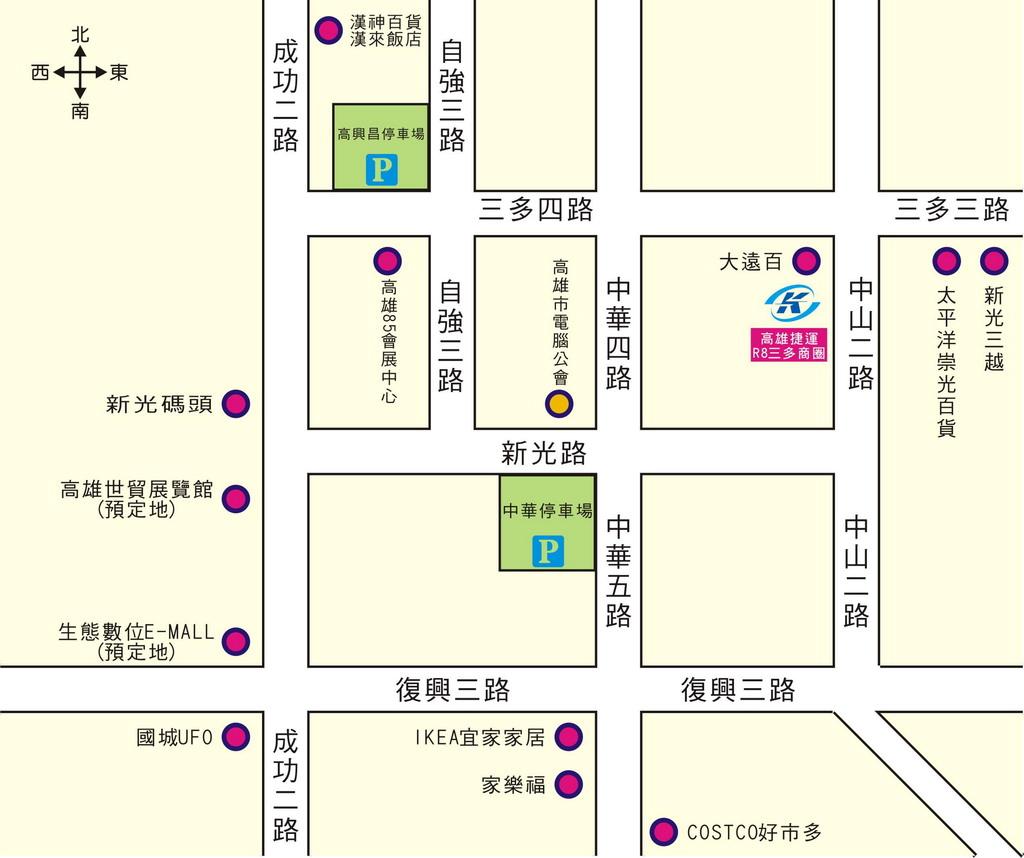 時  間主  題演 講 者13：40~13：55報       到報       到13：55~14：00開場致詞經濟部工業局長官14：00~14：35高雄市政府研發補助與輔導資源介紹(SBIR)高雄市政府經發局產業服務科  陳杏怡科長14：35~15：15SBIR過案廠商經驗分享藏識科技有限公司李佩珊 經理15：15~15：50市場應用型發展補助計畫介紹主導性計畫專案辦公室15：50~16：00~休息時間~~休息時間~16：00~16：50計畫書撰寫技巧高雄第一科技大學 傅新彬 教授16：50~17：00Q&A(現場諮詢服務)Q&A(現場諮詢服務)公司名稱統一編號統一編號地　　址姓　　名職　　稱電　　話(   )(   )傳　　真(   )手　　機E-mail